Как максимально оздоровить ребенка летом? Лето — чудесная пора отпусков, отдыха, сезон местных витаминов с грядки и бесконечного удовольствия от новых впечатлений! А для множества мам и пап это еще и время организации летней программы поездок для любимого карапуза. И целью №1 является, конечно, не восторг ребенка от новых развлечений и не раннее знакомство с комфортом заграничных курортов (это тоже, но второстепенно), а максимальное оздоровление детского организма.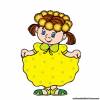 Куда же ехать с ребенком, как отдыхать, к чему стремиться?Отдых на море Классический вариант летних мероприятий. Да, действительно, морской воздух, соленая вода, горный микроклимат оказывают потрясающее воздействие на здоровье взрослых и детей. Однако не стоит забывать, что оздоровительный эффект наступает лишь при пребывании на побережье в течение более трех недель.
 Нужно помнить о главной опасности на море — активном солнце. Если  соблюдать разумный режим дня, и использовать средства защиты от ультрафиолета, солнышко принесет вам и вашим детям только пользу.Лесная благодатьЕсть детки, которые плохо переносят жару. Для них и для тех, кто просто хочет разнообразить морские отпуска, существует чудодейственный по вкладу в здоровье и эмоциональное состояние отдых в лесу.  Богатый кислородом воздух даст такую порцию продуктивной энергии, которая заставит работать организм, как часы. Как правило, отдыхать отправляются в те лесные места, где неподалеку расположено озеро или протекает река. Многие малыши, еще не привыкшие к большому количеству воды, боятся бурного поведения моря, а потому, не лишним будет сначала познакомить их с более спокойными водами реки или озера.К главным предосторожностям отдыха в лесу следует отнести вопросы профилактики и борьбы с укусами насекомых.Отдых на даче. Загородный дом – это не только отрешение от повседневных забот в уединенном месте наедине с цветущей природой. Это возможность привлечь ребенка к работе. Превратить ваше чадо в убежденного огородника у вас вряд ли получится, однако помимо грядок вы можете организовывать другие интересные задания. Это может быть строительство скворечников, походы в лес за грибами или ягодами, установка флюгера, устройство бассейна или искусственного водоема. Показывайте ребенку, что вы доверяете ему и надеетесь на его помощь, и он будет стремиться ответственно выполнять ваши поручения.Где угодно, главное, чтобы...   По большому счету отдыхать с ребенком можно и не на курортах, а даже в городе или в деревне у бабушки, если это место решает главные задачи оздоровления:1. Воздух и солнце. В городском дворе, даже если гулять с утра до ночи, не взять пользы от этих стихий. А значит, необходимо ехать туда, где выхлопные газы автомобилей и промышленные выбросы не портят атмосферу своим присутствием.2. Вода. Бассейн, конечно, тоже выход, но только при отсутствии живых водоемов. Полезные свойства микроэлементов и минералов природных водоемов, влажный воздух вблизи них способны колоссально оздоровить наших деток.3. Активность. Все мы знаем о пользе физкультуры. Так вот детская активность в течение дня — это бесконечная зарядка. Поощряйте и привлекайте малыша к активности, не одергивайте своего неугомонного карапуза с призывами успокоиться и посидеть в тенечке. Движение — это жизнь!4. Питание. Да, дети — не любители овощей и фруктов, но хитрые предприимчивые мамы всегда найдут то блюдо, которое малыш съест с удовольствием. Овощи прячем в мясной фарш, фрукты — в сладкий творожок, молочный коктейль. А может быть, кого-то привлечет красочный фруктовый салат в красивой формочке!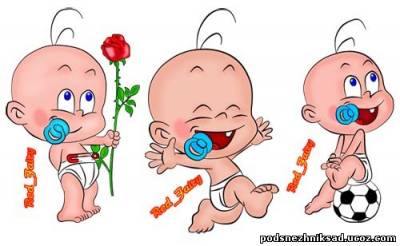 